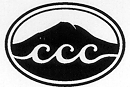 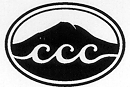   COURSE CONTENT: (In detail; attach additional information as needed and include percentage breakdown) NOTE: To be UC transferable, the text must be dated within the last 5 years OR a statement of justification for a text beyond the last 5 years must be included.  STUDENT EVALUATION: (Show percentage breakdown for evaluation instruments)Form Revised 01/13Course OutlineDepartment & NumberDance 164bWeeks per term18		Course TitleIntermediate BalletLecture Hours per termPrerequisiteDance 164ALab Hours per term27-108Co-requisite*HBA per termPrerequisite or concurrentlyUnits.5-2Challenge Policy                    Demonstration of appropriate skill to instructorAdvisory*HOURS BY ARRANGEMENT: *HOURS BY ARRANGEMENT: Hours per term. ACTIVITIES: (Please provide a list of the activities students will perform in order to satisfy the HBA requirement): ACTIVITIES: (Please provide a list of the activities students will perform in order to satisfy the HBA requirement): ACTIVITIES: (Please provide a list of the activities students will perform in order to satisfy the HBA requirement): ACTIVITIES: (Please provide a list of the activities students will perform in order to satisfy the HBA requirement): ACTIVITIES: (Please provide a list of the activities students will perform in order to satisfy the HBA requirement):COURSE DESCRIPTIONThis course is designed to teach students intermediate ballet positions for the body, arms, and feet. Students will acquire a range of technical skills that include strength, agility, and flexibility training. Classes will focus on the barre, center floor and movement combinations. Students will also learn classical dance terminology.COURSE OBJECTIVESCOURSE OBJECTIVESAt the completion of the course the student will be able to:At the completion of the course the student will be able to:Demonstrate the following intermediate ballet dance movements/skills: releve battermemenns prappes, petite battements sur le cue-de pied, battermens relevens lentsysoand arabesque 2Demonstrate ballet movement combinationsDemonstrate classical dance terminology for balletDemonstrate strength, agility and flexibility10%Classical dance terminology20%Learning the following specific ballet movements and combinations: : releve battermemenns prappes, petite battements sur le cue-de pied, battermens relevens lentsyso and arabesque 270%Learning ballet technique at the barre and center  floorMETHODS OF INSTRUCTIONDemonstrationDemonstrationLectureLectureVideo analysisVideo analysisINSTRUCTIONAL MATERIALSINSTRUCTIONAL MATERIALSTextbook Title:Step by Step Ballet Class Author:The Royal Academy of Dancing        Publisher:McGraw Hill   Edition/Date:2nd  1993 (latest edition)COURSE EXPECTATIONS (Use applicable expectations)       Outside of Class Weekly AssignmentsHours per weekWeekly  Assignments1-2Weekly Writing AssignmentsWeekly Math ProblemsLab or Software Application AssignmentsOther Performance Assignments1-270%Demonstration of dance combinations20%Execution of dance skill10%Written assignment  GRADING POLICY (Choose LG, CR/NC, or SC)xLetter GradePass / No PassStudent Choice90% - 100% = A 90% - 100% = A 70% and above = Pass70% and above = Pass90% - 100% = A80% -   89% = B      80% -   89% = B      Below 70% = No Pass                                  Below 70% = No Pass                                  80% -   89% = B70%  -  79% = C     70%  -  79% = C     70%  -  79% = C60%  -  69% = D    60%  -  69% = D    60%  -  69% = DBelow   60% = F  Below   60% = F  Below   60% = For70% and above = PassBelow 70% = No PassPrepared by:Rudy ZellerDate:Fall 2013